PENERAPAN MODEL PEMBELAJARAN KOOPERATIF TIPE TAI (TEAM ASSISTED INDIVIDUALIZATION) UNTUK MENINGKATKAN KEMAMPUAN BERPIKIR KREATIF DAN PEMECAHAN MASALAH MATEMATIS SERTA DAMPAKNYA TERHADAP MOTIVASI BELAJAR SISWATESISDiajukan untuk memenuhi salah satu syarat memperoleh gelar Magister Pendidikan matematika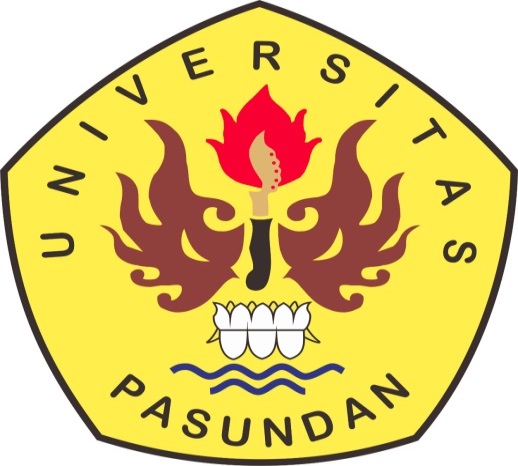 Oleh ARINI TRESNA DEWI158060040MAGISTER PENDIDIKAN MATEMATIKA PROGRAM PASCASARJANA UNIVERSITAS PASUNDANBANDUNG 2018LEMBAR PENGESAHANPENERAPAN MODEL PEMBELAJARAN KOOPERATIF TIPE TAI (TEAM ASSISTED INDIVIDUALIZATION) UNTUK MENINGKATKAN KEMAMPUAN BERPIKIR KREATIF DAN PEMECAHAN MASALAH MATEMATIS SERTA DAMPAKNYA TERHADAP MOTIVASI BELAJAR SISWATESISOlehARINI TRESNA DEWI158060040Tesis ini sudah memenuhi persyaratan karya tulis ilmiah yang disetujui oleh Tim Pembimbing untuk diajukan dalam sidang tesis Tugas Akhir guna Memperoleh gelar Magister Pendidikan pada Fakultas Magister Pendidikan Matematika Program Pasca Sarjana Universitas Pasundan Bandung,   Februari 2018TIM PEMBIMBINGPembimbing Utama			        Pembimbing PendampingNIP. 19610306 198503 1003	NIP. 130 676 130MengetahuiDirektur Pascasarjana		Ketua Program StudiProf. Dr. H. M. Didi Turmudzi, M.Si	H. Bana G. Kartasasmita, Ph.D.NIP. 194609271985021001		NIP. 130760130PERNYATAANDengan ini saya menyatakan bahwa tesis dengan judul “Penerapan Model Pembelajaran kooperatif tipe  TAI (Team Assisted Individualization) untuk Meningkatkan Kemampuan Berpikir Kreatif dan Pemecahan Masalah Matematis serta  Dampaknya terhadap Motivasi Belajar Siswa” beserta seluruh isinya adalah sepenuhnya karya saya sendiri dan saya tidak melakukan penjiplakan atau pengutipan dengan cara-cara yang tidak sesuai dengan etika keilmuan yang berlaku dalam masyarakat keilmuan. Atas pernyataan ini saya siap menanggung konsekuensi atau sanksi apabila di kemudian hari ditemukan adanya pelanggaran terhadap etika keilmuan atau ada klaim dari pihak lain terhadap keaslian tesis ini.Bandung ,  Februari 2018Yang Membuat Pernyataan,Arini Tresna DewiProf. Dr. H. Rully Indrawan, M.Si  H. Bana G.Kartasasmita, Ph. D